БАШҠОРТОСТАН РЕСПУБЛИКАҺЫ                                                     РЕСПУБЛИка БАШКОРТОСТАН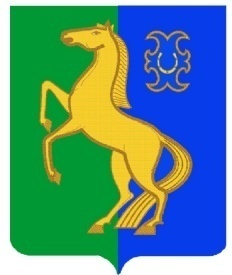     ЙƏРМƏКƏЙ районы                                                                         Администрация сельского    муниципаль РАЙОНЫның                                                  поселения  Нижнеулу-елгинский    тҮбəнге олойылfа АУЫЛ СОВЕТЫ                                               сельсовет МУНИЦИПАЛЬНОГО     ауыл БИЛƏмƏҺе  хакимиƏте                                                        РАЙОНА ЕРМЕКЕЕВСКий РАЙОН     452196, Түбǝнге Олойылға, Йǝштǝр урамы,10                                             452196, с. Нижнеулу-Елга, ул. Молодежная,10    Тел. (34741) 2-53-15                                                                                    Тел. (34741) 2-53-15ҠАРАР                                                                     № 22                                               ПОСТАНОВЛЕНИЕ20  май  2020 й.                                                                                                            20  мая 2020 г. О внесении изменений в Постановление Главы сельского поселения Нижнеулу-Елгинский сельсовет муниципального района Ермекеевский район Республики Башкортостан от 19.04.2019 № 31 «Об утверждении Порядка применения взысканий к муниципальнымслужащим администрации сельского поселения Нижнеулу-Елгинский сельсовет муниципального района Ермекеевский район Республики Башкортостан за коррупционные правонарушения»Руководствуясь Федеральным Законом № 432-ФЗ от 16.12.2019 года « О внесении изменений в отдельные законодательные акты Российской Федерации в целях совершенствования законодательства Российской Федерации о противодействии коррупции» ПОСТАНОВЛЯЮ:           1. Внести следующие изменения в Постановление Главы сельского поселения Нижнеулу-Елгинский сельсовет муниципального района Ермекеевский район Республики Башкортостан от 19.04.2019 № 31 «Об утверждении Порядка применения взысканий к муниципальным служащим администрации сельского поселения Нижнеулу-Елгинский сельсовет муниципального района Ермекеевский район Республики Башкортостан за коррупционные правонарушения»           П.5  изложить в следующей редакции: - Взыскания, предусмотренные статьями 14.1, 15 и 27 настоящего Федерального закона, применяются не позднее шести месяцев со дня поступления информации о совершении муниципальным служащим коррупционного правонарушения, не считая периодов временной нетрудоспособности муниципального служащего, нахождения его в отпуске, и не позднее трех лет со дня совершения им коррупционного правонарушения. В указанные сроки не включается время производства по уголовному делу».            2. Контроль за исполнением настоящего постановления оставляю за собой.         Глава сельского поселения                                                    Нижнеулу-Елгинский сельсовет                                               О.В.Зарянова